BwD Adult Learning (2020-21)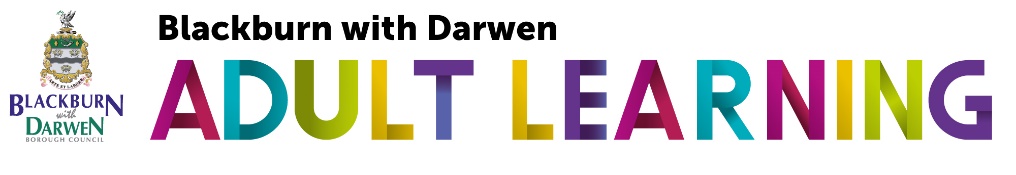 Course File Contents/Quality ChecklistFile Review SummaryCourse Title:Course Code:Tutor Name:Programme development informationChecked by TutorChecked by SDOComments – see reverse for more detailsCourse Information Sheet Venue, Resources, H&S ChecklistHealth & Safety Risk AssessmentBackground Information Sheet 20-21On programme information	On programme information	On programme information	Enrolment FormsScheme of Work (where applicable)Lesson Plans – (collated from beginning to end of programme)Register (please check all sections are complete)ILP & Progress Record sample (min of 3) (Completed)‘Welcome to Learning’ booklet (Learner Agreements)End of programme informationEnd of programme informationEnd of programme informationLearner Feedback (highlight relevant comments for collation)Examples of resourcesExamples of learner workTutor Signature:Date:SDO Signature:Date:Reviewer’s CommentsPlease comment on the quality of the paperwork present (RARPA good practice) and where improvements (if any) could be made.  Please specify any actions taken to resolve issues identified.